Martes28de SeptiembreSegundo de PrimariaMatemáticasLas fases de la Sra. LunaAprendizaje esperado: Estima, compara y ordena eventos usando unidades convencionales de tiempo: día, semana, mes y año.Énfasis: Comprender que el mes es un ciclo que se repite, y percibir su duración.¿Qué vamos a aprender?Identificarán la regularidad que existe entre los meses del año y comprenderán la relación con los cambios en el ambiente.Recuerdas el truco con las manos para poder acordarse del nombre de los meses y cuántos días tiene cada mes. Es en los nudillos donde se representan los meses que tienen 31 días.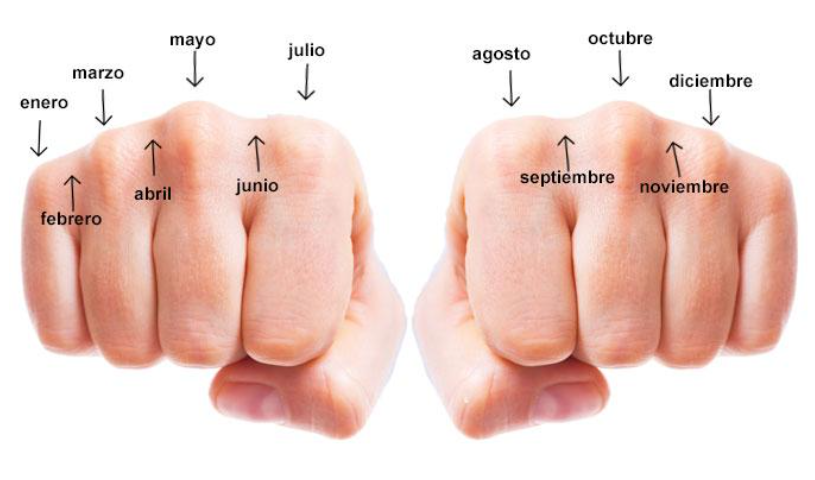 Practicarás constantemente este truco para aprehender y recordar los meses que tienen 31 días, no se te olvide que puedes enseñarle a un familiar este sencillo truco.¿Qué hacemos?En la siguiente actividad realiza 12 tarjetas con el nombre de los meses, otras 3 tarjetas con los números 31, 30 y 28/29Cuando tengas listas las fichas realiza una clasificación de los meses por la cantidad de días que tienen. Coloca las 3 tarjetas en la mesa o pégalas con en la pared y comienza a clasificar los meses en la tarjeta que le corresponde. Por cierto, ¿Has observado la luna? ¿Siempre se ve igual?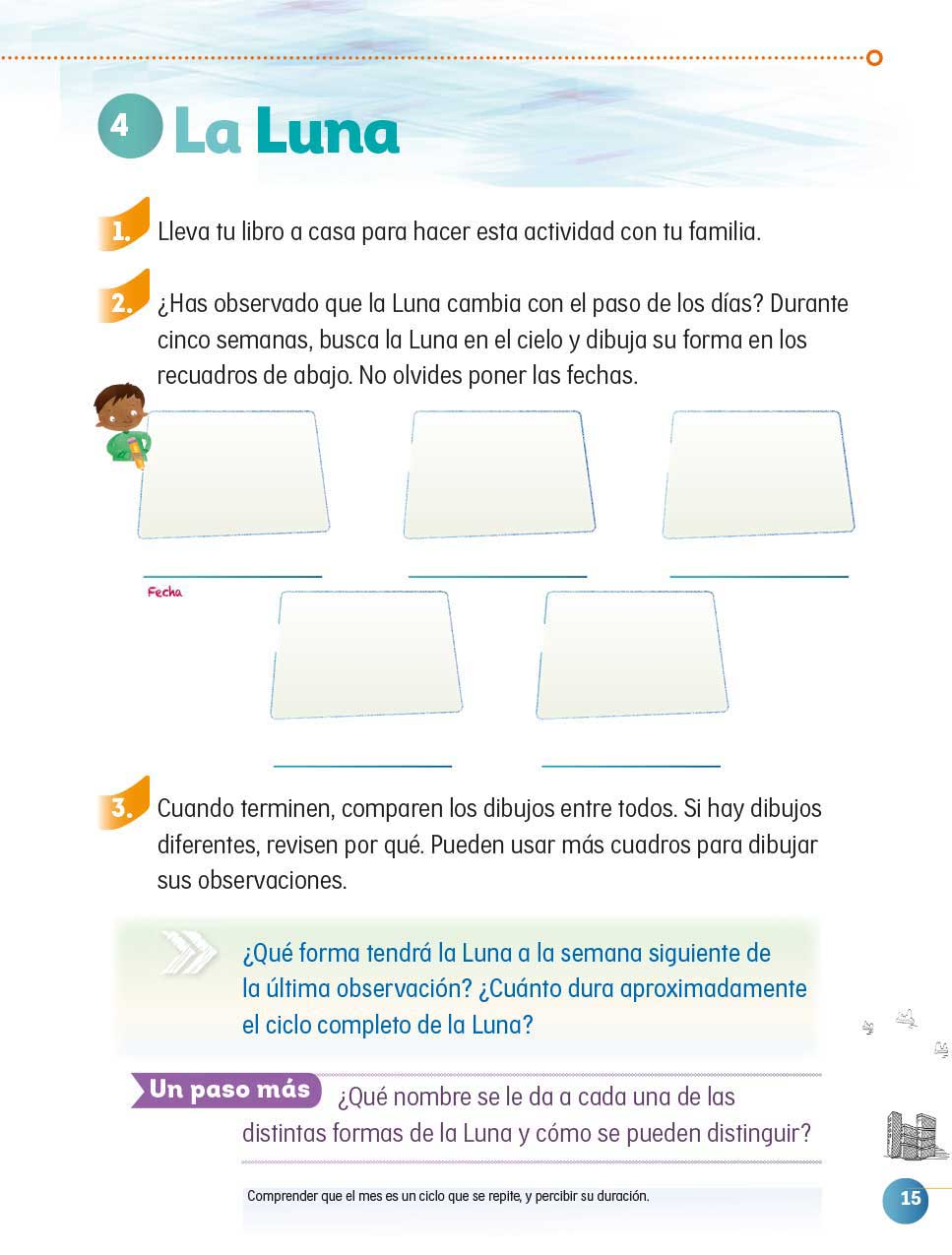 Si no lo tienes a la mano no te preocupes, puedes investigar en otros libros que tengas en tu casa o en internet, revísalos para saber más sobre el tema.Observa el siguiente video sobre las fases de la luna:Las Fases de la Luna | Videos Educativos para Niños.https://www.youtube.com/watch?v=ma0kKMc9PbEEl Reto de Hoy:Investiga el nombre que se le da a cada una de las fases de la luna y ¿Cómo se les puede distinguir?¡Buen trabajo!Gracias por tu esfuerzo.Para saber más:Lecturashttps://www.conaliteg.sep.gob.mx/